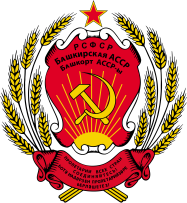 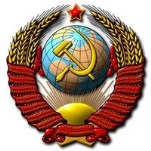 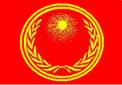 СОВЕТ ОБЩИНЫ КОРЕННЫХ НАРОДОВ РУСИ БАШКИРСКОГО РЕГИОНАПОСТАНОВЛЕНИЕот 22 сентября 2015 годаОБ УТВЕРЖДЕНИИ "ПОЛОЖЕНИЯ О ВЫБОРАХ ВСОВЕТЫ НАРОДНЫХ ДЕПУТАТОВ БАШКИРСКОЙ АВТОНОМНОЙ СОВЕТСКОЙ СОЦИАЛИСТИЧЕСКОЙ РЕСПУБЛИКИПО ИЗБИРАТЕЛЬНЫМ УЧАСТКАМи В ВЕРХОВНЫЙ СОВЕТ БАССР 7 НОЯБРЯ 2015»Союз Советских Социалистических Республик есть социалистическое государство, выражающее волю и интересы рабочих, крестьян, интеллигенции, трудящихся единой Русской Нации, в которую входят все коренные народы страны. Вся власть в Союзе Советских Социалистических Республик принадлежит советскому народу. Советским народом в Союзе Советских Социалистических Республик признается Единая Русская Нация, в которую входят все коренные народы Руси в границах СССР (далее по тексту народ). Народ осуществляет государственную власть через Советы народных депутатов, составляющих политическую основу СССР. Все другие государственные органы подконтрольны и подотчетны Советам народных депутатов.Власть народа Союза Советских Социалистических Республик установлена в результате:Отречения Николая Второго от власти в пользу Великого князя Михаила;Отказа Великого Князя Михаила от принятия самодержавной власти в пользу верноподданного народа;Проведения учредительного собрания всех представителей от всех сословий верноподданного народа и принятия Конституции Российской Социалистической Федеративной Советской Республики 1918 года.Правопреемства Российской Социалистической Федеративной Советской Республики от Российской Империи, как государства, образованного в установленном самодержцами России порядке;Создания Российской Социалистической Федеративной Советской Республикой управляющих органов в лице Союзных Республик и Союза Советских Социалистических Республик;Победы народов России в гражданской войне над лицами, совершившими февральскую революцию с целью свержения Николая Второго и установления иного монарха над народами Российской Империи.Победы в Великой Отечественной войны и подписания договоров 1944-1945гг;Конституции СССР 1977 года;Конституции Башкирской Автономной Советской Социалистической Республики 1978 г.;Всесоюзного Референдума 17 марта 1991 года, которым советский народ определил порядок взаимодействия с Республиками (Народная Социалистическая Республика Албания (НСРА), Народная Республика Болгария (НРБ), Венгерская Народная Республика (ВНР), Германская Демократическая Республика (ГДР), Польская Народная Республика (ПНР), Социалистическая Республика Румыния (СРР), Чехословацкая Социалистическая Республика (ЧССР), Социалистическая Федеративная Республика Югославия (СФРЮ)), образованными на завоеванной им 1941-1945гг территориях, как с суверенными государствами и согласился на принятие этих Республик в состав обновленного Союза Советских Социалистических Республик на условиях федерации.Высокого уровня роста экономического и духовного развития народов СССР.Советский народ мощными темпами построил социалистическое общество с высоким уровнем заботы о человеке, с развитой экономикой, промышленностью, сельским хозяйством, образованием. Союз Советских Социалистических Республик по многим показателям занимал первые места в мире. Народу Союза Советских Социалистических Республик принадлежит всё в государстве: земля, ее недра, воды, леса, основные средства производства в промышленности, строительстве и сельском хозяйстве, средства транспорта и связи, банки, имущество организованных государством торговых, коммунальных и иныхпредприятий, основной городской жилищный фонд, собственность, расположенная на территориях, завоеванных в 1941-1945гг, а также другое имущество, необходимое для обеспечения народу достойного уровня жизни.Выборы депутатов 04 марта 1984 года  привели к выдвижению Михаила Сергеевича Горбачева (иностранного агента и предателя Родины) на руководящие посты и  изменению конституционного строя СССР. Законодательство СССР, принятое после 04 марта 1984 года лицами, использовавшими доверие народа для установления власти иностранных агентов, приостанавливает свое действие настоящим Постановлением.Власть народа выше законов. Конституция СССР 1977 года является основным законом прямого действия на всей территории СССР.Применению подлежит текст Конституции СССР 1977 года в той редакции, по которой было высказано мнение народа в 1977 году.Властью и волей коренных народов Руси, сохранивших гражданство Союза Советских Социалистических Республик, на Совет Общины Коренных Народов Руси БАССР возложена почетная обязанность по восстановлению работы народных органов власти через организацию выборов в Советы народных депутатов БАССР и вВерховный Совет Башкирской Автономной Советской Социалистической Республики. Перед Советом Общины Коренных Народов РусиБАССР и Центральным Комитетом БАССР стоит задача организации проведения выборов в Верховный Совет Башкирской Автономной Советской Социалистической Республики с тем, чтобы все граждане Советского Союза, проживающие в Башкирской Автономной Советской Социалистической Республики получили возможность голосовать за своих кандидатов.Настоящее Постановлениеставит своей целью максимальное соблюдение Конституции СССР 1977 года в новых исторических условиях и наличия новых технических достижений в интересах граждан Союза Советских Социалистических Республик.Народные выборы в Советы народных депутатов Башкирской Автономной Советской Социалистической Республикис 07 ноября 2015 года открывают новую эру в истории Союза Советских Социалистических Республик и станут новой вехой народовластия через проведение прямых избирательных выборов! Центральный Исполнительный Комитет СССР постановляет:Утвердить "Положение о выборах в Советы народных депутатов БАССР по избирательным участкам и в Верховный Совет Башкирской Автономной Советской Социалистической Республики".Председатель ЦИК БАССР С.И. ЧерненкоСекретарь ЦИК БАССРЕ.П. ХованскаяПОЛОЖЕНИЕО ВЫБОРАХ В СОВЕТЫ НАРОДНЫХ ДЕПУТАТОВ БАШКИРСКОЙ АВТОНОМНОЙ СОВЕТСКОЙ СОЦИАЛИСТИЧЕСКОЙ РЕСПУБЛИКИПО ИЗБИРАТЕЛЬНЫМ УЧАСТКАМи В ВЕРХОВНЫЙ СОВЕТ БАССР 7 НОЯБРЯ 2015Глава I. Избирательная системаСтатья 1. На основании статьи 95 Конституции СССР Выборы депутатов во все Советы народных депутатов производятся    на    основе   всеобщего,   равного   и   прямого избирательного права при тайном голосовании. На ЦИК Башкирской Автономной Советской Социалистической Республики возложена обязанность сохранения тайны о лицах, голосовавших «за» или «против» того или иного кандидата. Статья 2. На основании статьи 96 Конституции СССР Выборы депутатов являются всеобщими: все граждане СССР,  достигшие 18 лет,  имеют право избирать и быть избранными,за исключением лиц,  признанных в установленном  законом  порядкеумалишенными, лишенных свободы и отбывающих наказание в местах лишения свободы, находящиеся на принудительном лечении, нарко и алкогольно зависимые.     Депутатом Верховного Совета Башкирской Автономной Советской Социалистической Республики, Советов народных депутатов БАССР любого уровня может быть избран только гражданинСССР, достигший 21 года.Статья 3. На основании статьи 97 Конституции СССР Выборы  депутатов   являются   равными:   каждый избиратель  имеет один голос по каждому кандидату;  все избиратели участвуют в выборах на равных основаниях. Статья 4. На основании статьи 137 Конституции СССР женщины пользуются правом избирать и быть избранными наравне с мужчинами.Статья 5. На основании статьи 98 Конституции СССР Выборы депутатов являются прямыми: депутаты всех Советов народных депутатов избираются гражданами непосредственно.Статья 6. На основании статьи 99 Конституции СССР Голосование   при  выборах  депутатов  является тайным: за волеизъявлением избирателей контроль не допускается.Глава II. Избирательные участкиСтатья 7. Для приема избирательных бюллетеней и подсчета голосов все избирательные округа по выборам вСоветы народных депутатов БАССР регионального уровня и в Верховный Совет БАССРобъединены в единый Башкирский округ.Статья 8. Центральная избирательная комиссия Башкирской Автономной Советской Социалистической Республики:а) наблюдает на всей территории БАССР за неуклонным исполнением в ходе выборов "Положения о выборах в Верховный Совет БАССР";б) рассматривает жалобы на неправильные действия избирательной комиссии и выносит по жалобам окончательные решения;в) устанавливает образцы избирательных ящиков, форму "удостоверения на право голосования", форму и цвет избирательных бюллетеней и конвертов для них, форму списка избирателей, форму протоколов по подсчету голосов, форму удостоверений об избрании;г) регистрирует избранных депутатов в Советы народных депутатов СССР по избирательным участкам и в Верховный Совет Башкирской Автономной Советской Социалистической Республики;д) сдает мандатной комиссии делопроизводство по выборам. Статья 9. Все вопросы в избирательных комиссиях решаются простым большинством голосов; при равенстве голосов - голос председателя дает перевес.Статья 10. Расходы, связанные с производством выборов в Верховный Совет Башкирской Автономной Советской Социалистической Республики, производятся за счет государства.Статья 11. Центральная избирательная комиссия Башкирской Советской Социалистической Республики и участковые Избирательные комиссии БАССР имеют свою печать по образцу, установленному Центральной избирательной комиссией СССР.Глава III. Порядок выставления кандидатов в депутатыВерховного Совета Башкирской Советской Социалистической РеспубликиСтатья 12. Право выставления кандидатов в Верховный Совет Башкирской Автономной Советской Социалистической Республикии Совет народных депутатов любого уровня обеспечивается общественными организациями и обществами трудящихся на основании статьи 100 Конституции СССР.Статья 13. Кандидат в депутаты Верховного Совета Башкирской Автономной Советской Социалистической Республики может участвовать в качестве кандидата в Верховный Совет БАССР не более чем от двух округов, а в качестве избирателя не более чем в одном округе.Статья 14. Фамилия, имя, отчество, возраст, занятие, партийность каждого зарегистрированного кандидата в депутаты Верховного Совета Башкирской Автономной Советской Социалистической Республики и наименование общественной организации, выдвинувшей кандидата, опубликовываются избирательной комиссией не позже чем за 7 дней до выборов.Статья 15. Все зарегистрированные кандидаты в депутаты Советов народных депутатов по участкам и в Верховный Совет Башкирской Автономной Советской Социалистической Республики подлежат обязательному включению в избирательный бюллетень.Статья 16. Избирательные бюллетени печатаются по форме, установленной Центральной избирательной комиссией Башкирской Советской Социалистической Республики, и в количестве, обеспечивающем снабжение всех избирателей избирательными бюллетенями.Статья 17. Каждой организации, выставившей кандидата, зарегистрированного в избирательной комиссии, равно как каждому гражданину СССР, обеспечивается право беспрепятственной агитации за этого кандидата на собраниях, в печати и иными способами согласно статье 125 Конституции СССР.Глава IV. Порядок голосованияСтатья 18. Выборы в Советы народных депутатов Башкирской Автономной Советской Социалистической Республики по избирательному участку и в Верховный Совет БАССР производятся в течение одного дня - общего для всей Башкирской Автономной Советской Социалистической Республики.Все граждане СССР имеют право голоса по кандидатам в Совет народных депутатов по избирательным участкам. Выборы в Советы народных депутатов БАССР по избирательным участкам проводятся гражданами СССР, проживающими на территории участка.Статья 19. День выборов в Советы народных депутатов БАССР и в Верховный Совет Башкирской Автономной Советской Социалистической Республики устанавливается Советом Общины Коренных Народов Руси Башкирского региона согласно статье 2 Конституции СССР не позднее, чем за месяц до срока выборов. Выборы производятся в нерабочий день.Статья 20. Подача голосов избирателями производится в день выборов от 10 часов утра до 20 часов вечера.Статья 21. В день выборов председатель Участковой избирательной комиссии в 10 часов утра в присутствии ее членов проверяет избирательные ящики и наличие составленного по установленной форме списка избирателей, после чего закрывает и опечатывает ящики печатью комиссии и приглашает избирателей приступить к подаче голосов.Статья 21. Каждый избиратель лично голосует по каждому кандидату в народные депутаты БАССР по участку и Верховный Совет БАССР. Подача голосов избирателями производится путем опускания в избирательный ящик избирательных бюллетеней, или направлением заполненного бланка бюллетеня по почте и по электронной почте вместе с удостоверением личности (паспорт, военный билет, водительские права и иные).Статья 22. Избиратель, явившийся в избирательное помещение, предъявляет секретарю Участковой избирательной комиссии любое удостоверение личности, подтверждающее его гражданство СССР. На основании статьи 13 Декларации свободы и независимости Единой Русской Нации от 31 января 2013 года граждане СССР считаются восстановленными в гражданстве СССР. Статья 23. Участковая избирательная комиссия вносит в  список избирателейлиц, явившихся для голосования. Избирательная Комиссия обязана изготовить вкладыш к паспорту СССР каждому избирателю, в котором обязана фиксировать избирательную активность гражданина для учета льгот избирателя.Статья 24. Избиратель оставляет в каждом избирательном бюллетене фамилии тех кандидатов, за которых он голосует, вычеркивая тех, за кого голосовать не желает.После заполнения бланка изготавливает и заверяет копию у члена участковой комиссии. Копию оставляет себе, а избирательный бюллетень опускает в избирательный ящик.Если избиратель лишен возможности лично явиться на избирательный участок, то он имеет право заполнить бланк бюллетеня и выслать его ценным письмом по почте. К письму обязательно прикладывается копия удостоверение личности со страницей прописки. Ценное письмо высылается на адрес Общины: г. Уфа аааааааааааааааа (вставить), заверенная сотрудником почты,  остается у избирателя и в тот же день высылается по электронной почте sknr@inbox.ru,cik_ussr@mail.ru или ……………. (вставить ящик Общины). Бланки, высланные за пределами даты голосования, избирательной комиссией не учитываются.Статья 25. Избиратели, не имеющие возможности в силу неграмотности или какого-нибудь физического недостатка самостоятельно заполнить избирательные бюллетени, вправе проситьобратиться за помощью в заполнении избирательных бюллетеней к любому лицу.Статья 26. Выборная агитация в избирательном помещении во время подачи голосов не допускается.Статья 27. Ответственность за порядок в избирательном помещении несет председатель комиссии, и его распоряжения для всех присутствующих обязательны.Статья 28. В 20 часов вечера председатель Участковой избирательной комиссии объявляет подачу голосов законченной, и комиссия приступает к вскрытию избирательных ящиков и подсчету голосов.Глава V. Определение результатов выборовСтатья 29. В помещении, где Участковая избирательная комиссия производит подсчет голосов, при подсчете голосов имеют право присутствовать специально на то уполномоченные представители общественных организаций и обществ трудящихся, а также представители печати, чьи кандидатуры были согласованы с ЦИК БАССР.Статья 30. Участковая избирательная комиссия, вскрыв ящики, сверяет число избирательных бюллетеней с числом лиц, участвовавших в голосовании, и результаты сверки заносит в протокол.Статья 31. Председатель Участковой избирательной комиссии оглашает в присутствии всех членов Участковой избирательной комиссии результаты голосования по каждому бюллетеню.Статья 32. Запись результатов голосования ведется отдельно по выборам в Совет народных депутатов БАССР по избирательным участкам, Совет Союза и в Совет Национальностей Башкирской Автономной Советской Социалистической Республики.Статья 33. На каждого кандидата в депутаты ведется счетный лист в 2-х экземплярах секретарем комиссии и уполномоченными на то членами Участковой избирательной комиссии.Статья 34. Признаются недействительными бюллетени:а) неустановленного образца и цвета;б) с количеством кандидатов, превышающим число избираемых депутатов;в) в случае отсутствия заполненных полей, обязательных к заполнению.Статья 35. При возникновении сомнений в действительности избирательного бюллетеня вопрос разрешается Участковой избирательной комиссией путем голосования, что отмечается в протоколе.Статья 36. Участковая избирательная комиссия составляет по установленной форме протокол голосования в трех экземплярах, подписываемых всеми членами Участковой избирательной комиссии, в том числе обязательно председателем и секретарем.Статья 37. В протоколе голосования Участковой избирательной комиссии должно быть указано:а) время начала и окончания подачи голосов;б) число избирателей, подавших голоса по списку избирателей;в) число избирателей, подавших голоса по "удостоверениям на право голосования";г) число бланков, присланных по электронной почте;д) краткое изложение заявлений и жалоб, поданных в Участковую избирательную комиссию, и принятые Участковой избирательной комиссией решения;е) результаты подсчета голосов по каждому кандидату.Статья 38. После окончания подсчета голосов и составления протокола председатель комиссии оглашает результаты голосования в присутствии всех членов комиссии.Статья 39. Один экземпляр протокола голосования, составленного Участковой избирательной комиссией, с обоими экземплярами счетных листов на кандидатов в Советы народных депутатов Башкирской Автономной Советской Социалистической Республики по избирательным участкам, Совет Союза и Совет Национальностей  Верховного Совета БАССР направляется с нарочным в течение 24 часов в Центральную избирательную комиссию СССР. Второй экземпляр протокола голосования, составленного избирательной комиссией, с обоими экземплярами счетных листов хранится в Окружной избирательной комиссии.Статья 40. Все избирательные бюллетени по Советам народных депутатов избирательных участков,  Совету Союза и по Совету Национальностей Верховного Совета БАССР(действительные и недействительные, по каждому отдельно) должны быть опечатаны печатью  избирательной комиссии и вместе с третьим экземпляром протокола голосования  сданы председателем избирательной комиссии на хранение в Верховный Совет Союза Коренных Народов Руси.Статья 41. На Верховный Совет Союза Коренных Народов Руси возлагается обязанность хранить избирательные бюллетени впредь до утверждения мандатов депутатов от соответствующего округа Верховным Советом Союза Коренных Народов Руси.Статья 42. Центральная избирательная комиссия БАССР производит подсчет голосов на основании протоколов, представленных Участковыми избирательными комиссиями. Избранными в Совет народных депутатов БАССР по избирательному участку признаются пять кандидатов, набравших наибольшее количество голосов. В случае, если имеется кандидат, набравший равное количество голосов, то он также считается включенным в состав Совета народных депутатов БАССР избирательного участка. Статья 43. Не позднее 24 часов после окончания подсчета голосов председатель избирательной комиссии обязан переслать первый экземпляр протокола с приложенными счетными листами в запечатанном виде через нарочного в Центральную избирательную комиссию СССР, второй экземпляр протокола - в Верховный Совет Союза Коренных народов Руси.Статья 44. Кандидаты в депутаты Верховного Совета БАССР, получившие большее числоголосов, считается избранным. В случае, если имеется кандидат с тем же числом голосов, то он включается в состав Верховного Совета БАССР, при условии, что общее количество избранных депутатов не превышает численность, установленную законом Башкирской АССР от 03.11.1989 "О ВЫБОРАХ НАРОДНЫХ ДЕПУТАТОВ МЕСТНЫХ СОВЕТОВ НАРОДНЫХ ДЕПУТАТОВ БАШКИРСКОЙ АССР".Статья 45. После подписания протокола председатель Окружной избирательной комиссии оглашает результаты выборов и выдает избранным кандидатам в депутаты  удостоверения об избрании.Статья 46. Перебаллотировка кандидатов в депутаты, равно как новые выборы взамен признанных недействительными, производятся по спискам избирателей, составленным для первых выборов, и в полном соответствии с настоящим "Положением о выборах в Советы народных депутатов СССР по избирательным участкам и в Верховный Совет БАССР 7 ноября 2014".Статья 47. В случае выбытия депутата из состава Верховного Совета Башкирской Автономной Советской Социалистической Республикив Президиум Верховного Совета БАССР и при наличии волеизъявления избирателей по иным кандидатам, недобравшим достаточное число голосов–Центральная Избирательная Комиссия БАССР выносит решение о признании кандидата в депутаты избранным без проведения дополнительного голосования. Решение о выдвижении депутата выносится в двухнедельный срок после избрания Президиума Верховного Совета БАССР.Статья 48. Избиратель, голосовавший «За» кандидата в депутаты, имеет право отзыва своего голоса в любой момент срока полномочий депутата. В случае если количество отозванных голосов превысит 50 % от общего числа проголосовавших за данного депутата – решением ЦИК БАССР прекращаются полномочия народного депутата СССР. Статья 49. Голосование за кандидатов в Советы народных депутатов округа  (Республиканского, краевого, областного, города Москва и Ленинград) проводятся при участии всех граждан СССР. Голосование за кандидатов на уровне районов, городов, поселков, деревень и т.д. проводится гражданами СССР конкретного населенного пункта.VI.Заключительные положенияСтатья 50. Исполнение воли народа, выбравшего кандидата в депутаты любого уровня является почетной обязанностью гражданина СССР и коренного жителя Руси. Кандидат в депутаты, победивший на выборах, имеет право сложить полномочия, направив уведомление в ЦИК СССР. Лицо, которое не имеет обоснованных оснований отказа защищать Родину и народ путем исполнения обязанностей депутата, признается «саботирующим» становление народовластие через Советы народных депутатов.Обоснованным основанием отказа признается: наличие у кандидата или членов его семьи гражданства стран дальнего зарубежья; наличие статуса у кандидата или членов семьи «иностранный агент»; наличие у кандидата или членов его семьи счетов, бизнеса и/или недвижимости за пределами СССР; тяжелое заболевание; выход из гражданства СССР в результате прохождения процедуры официального выхода.Статья 51. Всякий, кто путем насилия, обмана, угроз или подкупа будет препятствовать гражданину СССР в осуществлении его права избирать и быть избранным в Советы народных депутатов региона и в Верховный Совет БАССР, - карается лишением свободы на срок до 2-х лет.Статья 50. Должностное лицо Совета или член избирательной комиссии, совершившие подделку избирательных документов или заведомо неправильный подсчет голосов, - караются лишением свободы на срок до 3-х лет.Статья 51. Постановление вступает в силу с 20 сентября 2015 года.Председатель ЦИК БАССР С.И. ЧерненкоСекретарь ЦИК БАССРЕ.П. Хованская